“As in the Days of Noah”Week 21DisclaimerQuick RecapConquest Completed?Allotment of the Promised LandNephilim TribesPossibility #1:Unfinished Conquest & WarningsIsrael’s FailurePossibility #2:	*Note: Maps included below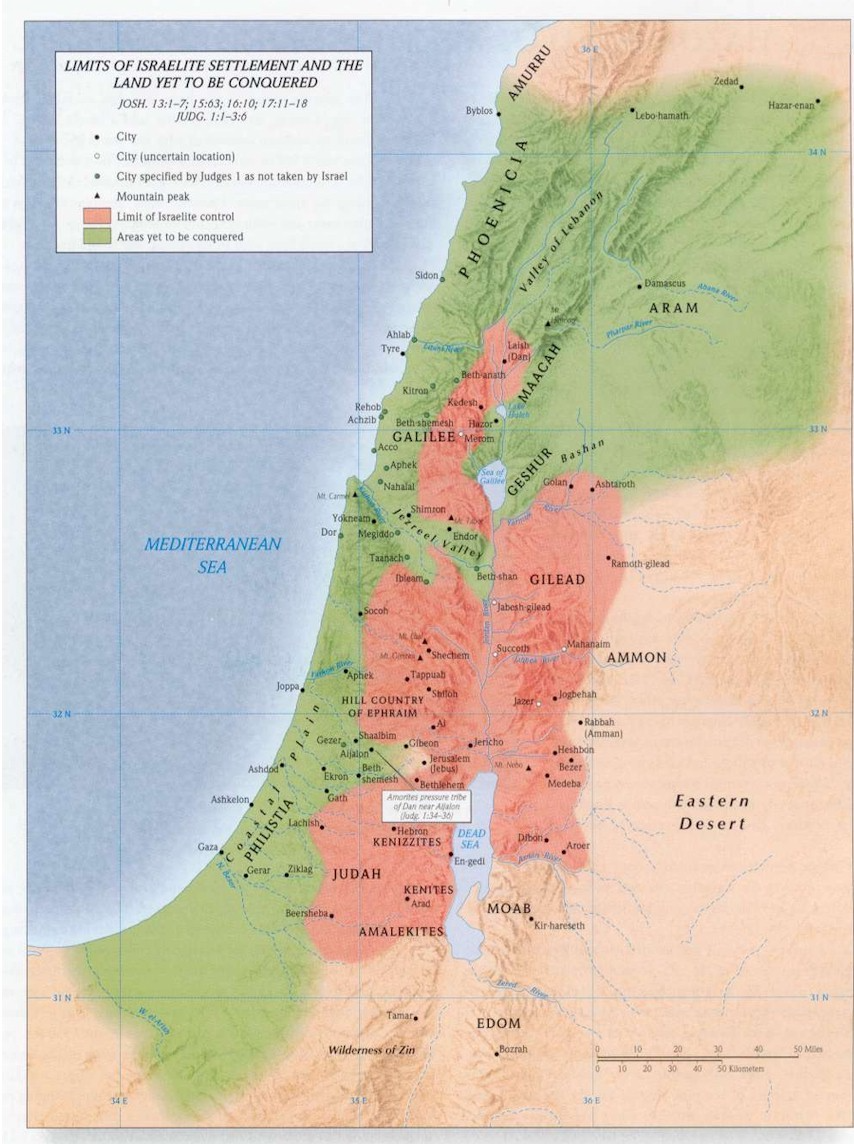 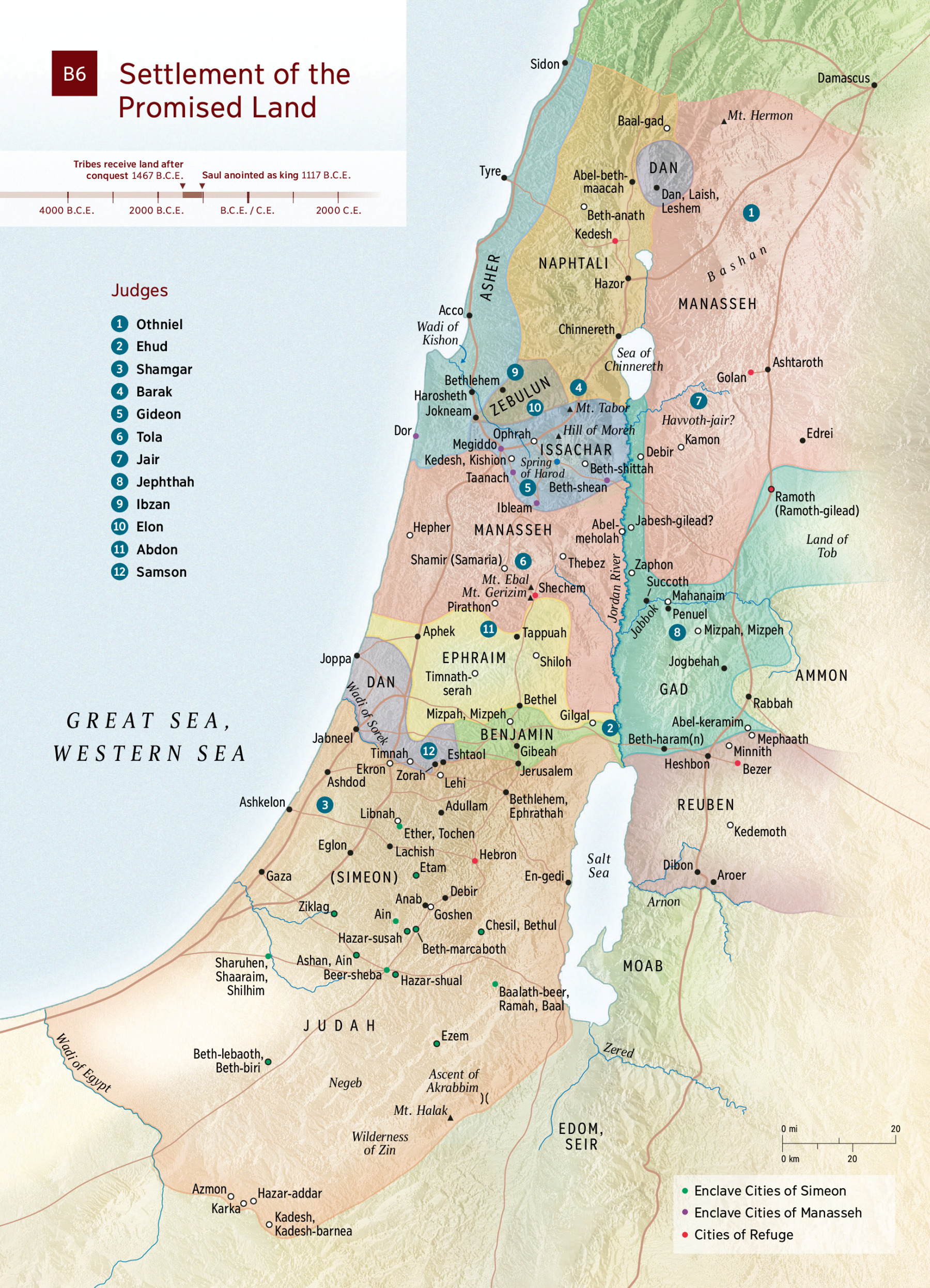 